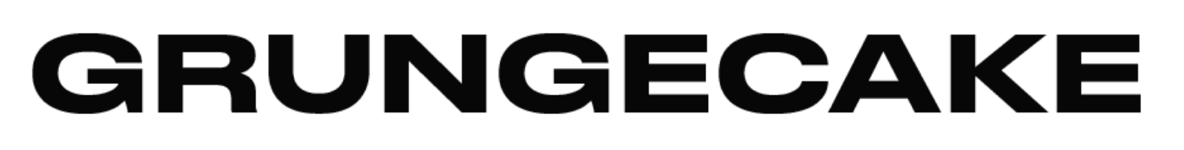 November 17, 2020“smooth yet powerful delivery” - GRUNGECAKEhttps://grungecake.com/bren-joy-call-out-my-name-premiere/articles/73445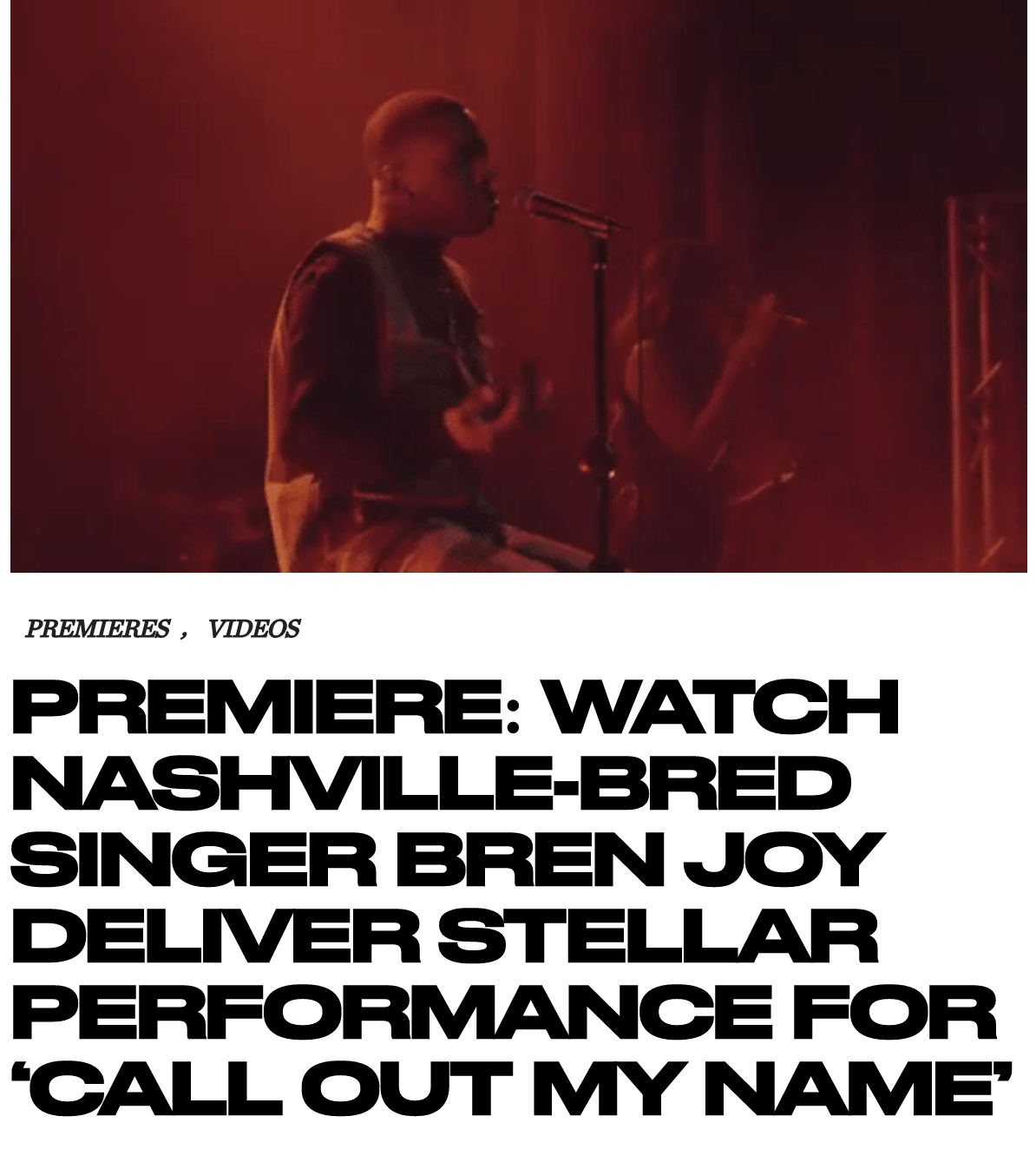 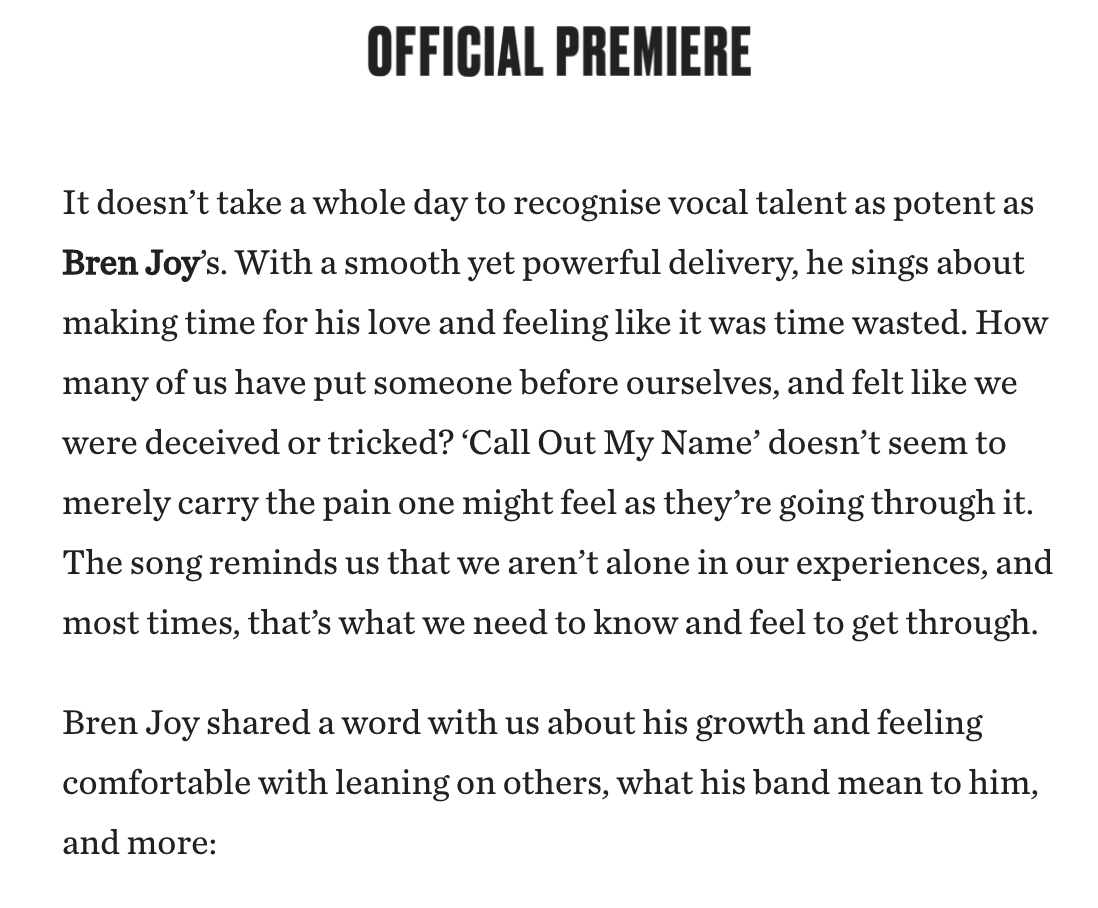 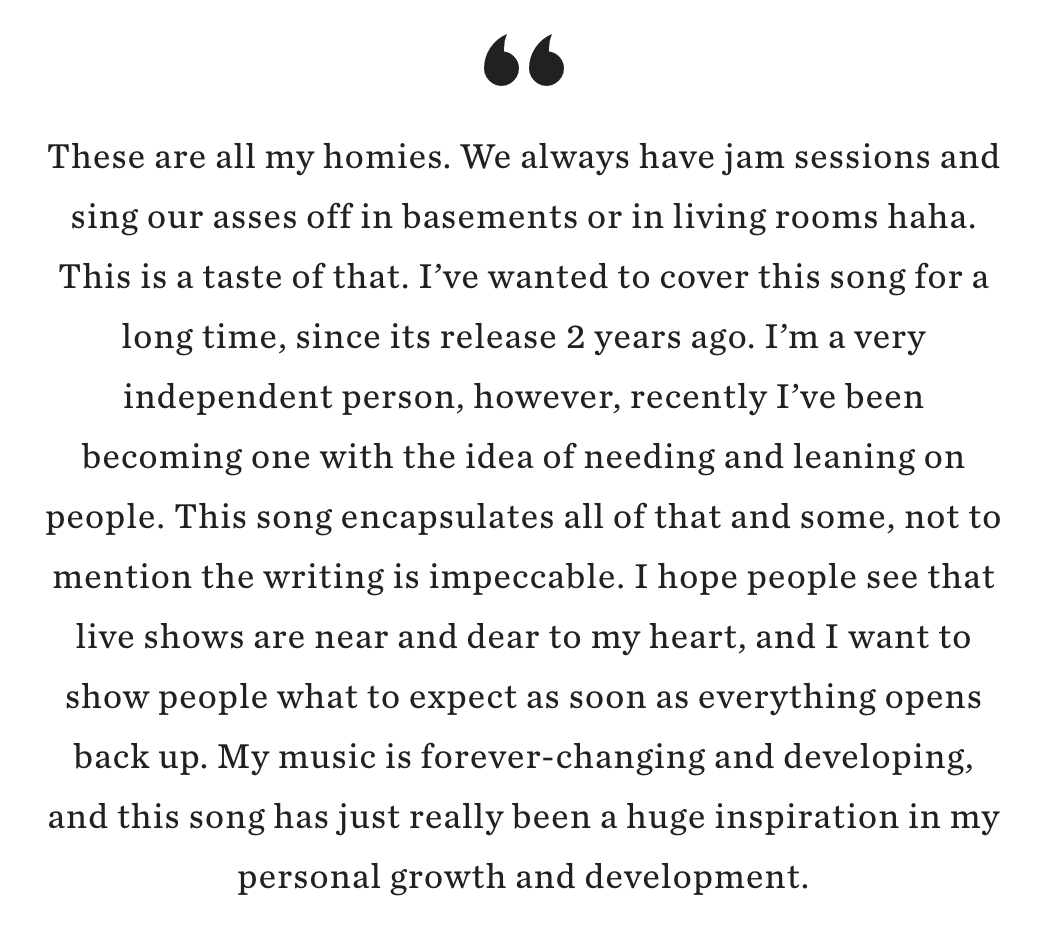 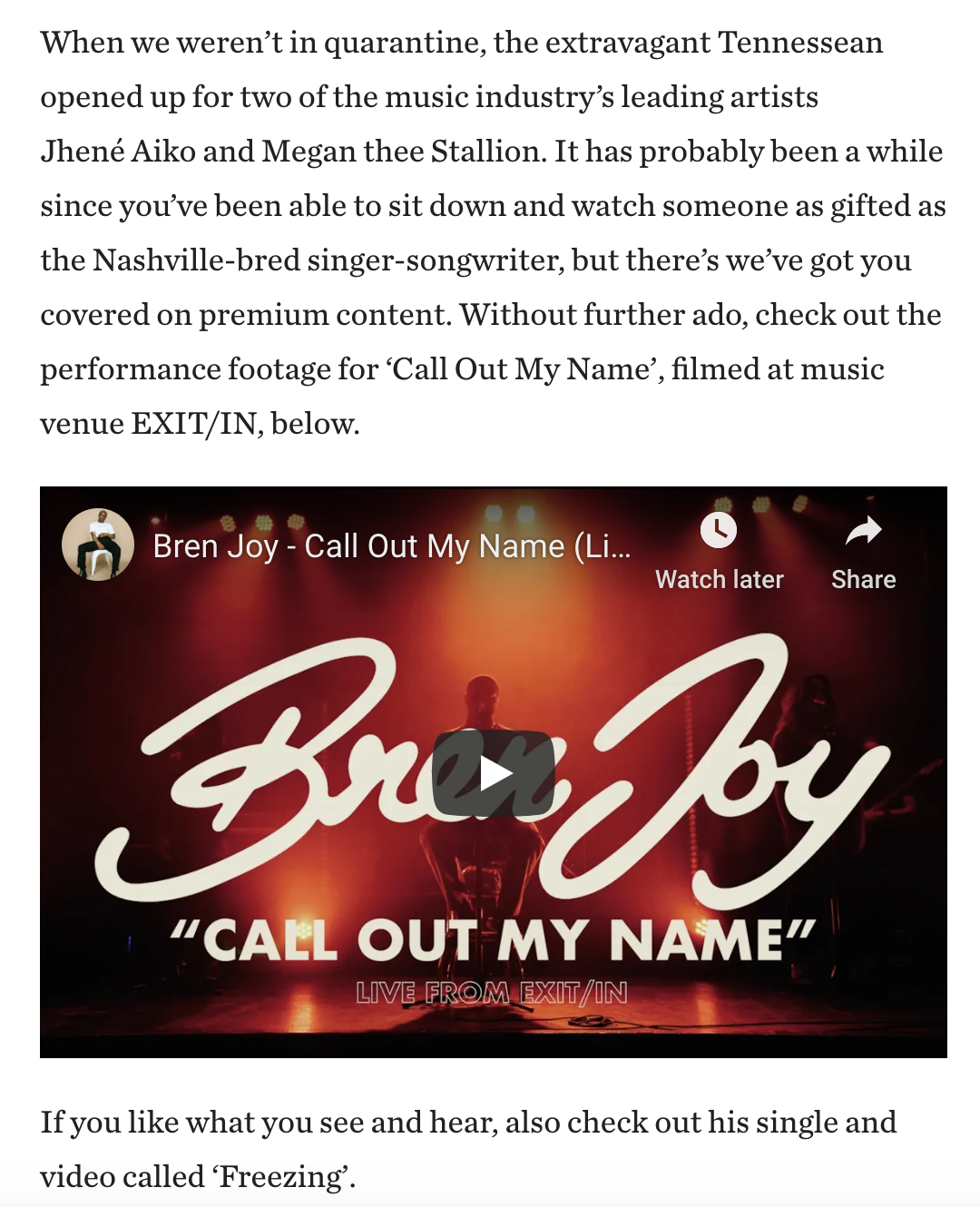 